Лицензия – серия 24ЛО1 № 0001819,регистрационный № 8641-л от 19 февраля 2016 годаСвидетельство о государственной аккредитации – регистрационный № 4852 от 30.03.2018.КГБПОУ «Красноярский педагогический колледж №2» обеспечивает профессиональную подготовку по следующим специальностям среднего профессионального образования:В колледж принимаются лица, имеющие образование не ниже среднего общего образования (т.е. не ниже 11 классов).Приём в колледж на обучение по образовательным программам за счёт средств бюджета Красноярского края является общедоступным без вступительных испытаний по следующим специальностям:39.02.01 Социальная работа,44.02.01 Дошкольное образование,44.02.03 Педагогика дополнительного образования (область деятельности: социально-педагогическая),44.02.04 Специальное дошкольное образование.Колледж проводит вступительное испытание для поступающих на обучение за счёт средств бюджета Красноярского края по образовательной программе специальности, требующей у поступающих определённых творческих способностей, –  44.02.03 Педагогика дополнительного образования, область деятельности: хореография (просмотр).Колледж проводит вступительное испытание для поступающих с возмещением затрат на обучение по образовательной программе специальности, требующей у поступающих определённых творческих способностей, – 54.02.01 Дизайн (по отраслям) (рисунок, в письменной форме).Приём в колледж на обучение по специальностям: 46.02.01 Документационное обеспечение управления и архивоведение и 54.02.01 Дизайн (по отраслям) осуществляется по договору на оказание платных образовательных услуг.Сроки обучения:по очной форме – 2 года 10 месяцев;по заочной форме – 3 года 10 месяцев;по специальности 46.02.01 Документационное обеспечение управления и архивоведение – 1 год 10 месяцев.Приём заявлений от абитуриентов на обучение:по очной форме обучения начинается 19 июня 2021 года и заканчивается 14 августа 2021 года,по заочной форме обучения начинается 19 июня 2021 года и заканчивается 25 августа 2021 года. Приём заявлений у поступающих на обучение по специальностям:44.02.03 Педагогика дополнительного образования (область деятельности – хореография), 54.02.01 Дизайн (по отраслям) осуществляется до 10 августа 2021 года.Перечень документов:документ, удостоверяющий личность и гражданство;аттестат о среднем общем образовании или диплом о начальном или среднем профессиональном образовании;4 фотографии (3х4),медицинская справка для поступающих на педагогическую специальность (44.02.01 Дошкольное образование, 44.02.03 Педагогика дополнительного образования, 44.02.04 Специальное дошкольное образование);копия документа, подтверждающего смену фамилии (имени, отчества), в случае несоответствия фамилии (имени, отчества) в документе об образовании указанной в паспорте (копия свидетельства о браке, копия свидетельства о расторжении брака и др.).Лицам, претендующим на льготы, установленные законодательством РФ, требуется представить в приёмную комиссию подтверждающие документы.Расписание консультаций и вступительных испытанийпо специальностям: 44.02.03 педагогика дополнительного образования,область деятельности – хореография, 54.02.01 дизайн (по отраслям):консультации – 11.08.2021 в 16.00.Экзамены: 12.08.2021, 13.08.2021, 14.08.2021, 16.08.2021 (резервный день). Начало экзаменов в 9.00.660100, г. Красноярск, ул. имени академика Киренского, 70тел. 8 (391) 298-38-08e-mail: abiturient@pedcollege.ru;сайт: www.pedcollege.ru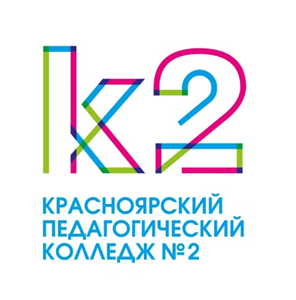 Краевое государственное бюджетноепрофессиональное образовательное учреждение«Красноярский педагогический колледж №2»2021-2022 учебный годОчнаяформа обучения39.02.01 Социальная работа (бюджет)44.02.01 Дошкольное образование (бюджет + внебюджет)44.02.04 Специальное дошкольное образование (бюджет)44.02.03 Педагогика дополнительного образования(области деятельности: социально-педагогическая, хореография) (бюджет)54.02.01 Дизайн (по отраслям) (внебюджет)46.02.01 Документационное обеспечение управления и архивоведение (внебюджет)Заочнаяформа обучения44.02.01 Дошкольное образование (бюджет + внебюджет)44.02.04 Специальное дошкольное образование (внебюджет)